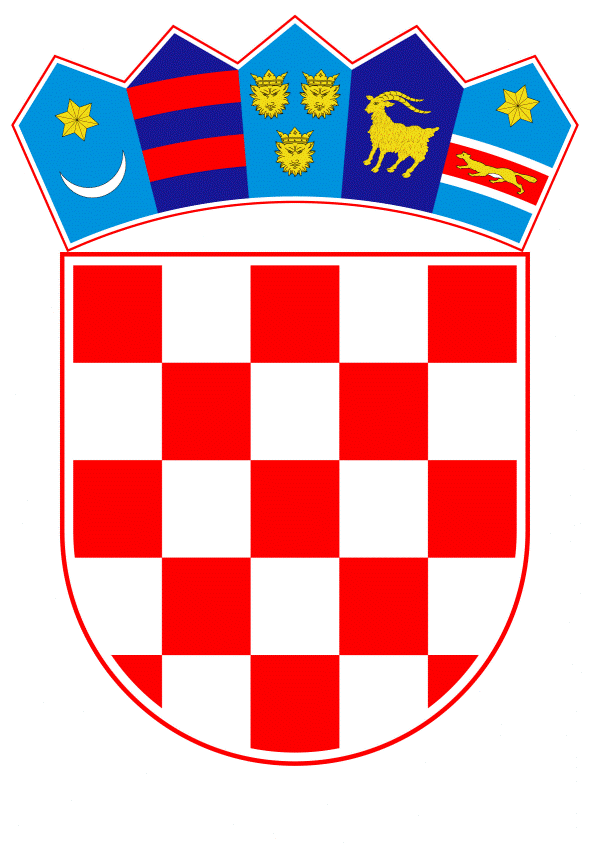 VLADA REPUBLIKE HRVATSKEZagreb, 18. kolovoza 2022._____________________________________________________________________________________________________________________________________________________________________________________________________________________________Prijedlog		Na temelju članka 31. stavka 2. Zakona o Vladi Republike Hrvatske („Narodne novine“, br. 150/11., 119/14., 93/16., 116/18. i 80/22.), članka 27. stavka 1. Zakona o ustanovama („Narodne novine“, br. 76/93., 29/97. - ispravak, 47/99. - ispravak, 35/08. i 127/19.) i članka 4. stavka 2. Statuta Nacionalne memorijalne bolnice Vukovar, od 20. svibnja 2020., Vlada Republike Hrvatske je na sjednici održanoj _____________________ donijela O D L U K Uo promjeni naziva Nacionalne memorijalne bolnice Vukovaru Nacionalnu memorijalnu bolnicu „Dr. Juraj Njavro“ VukovarI.		Naziv Nacionalne memorijalne bolnice Vukovar sa sjedištem u Vukovaru, Županijska 35, OIB 54896856295, mijenja se i glasi: „Nacionalna memorijalna bolnica „Dr. Juraj Njavro“ Vukovar“.II.		Obvezuje se Upravno vijeće Nacionalne memorijalne bolnice Vukovar da, u roku od 30 dana od dana donošenja ove Odluke, uskladi Statut i druge opće akte s odredbama ove Odluke.III.		Obvezuje se Nacionalna memorijalna bolnica Vukovar da, u roku od sedam dana od dana donošenja ove Odluke, podnese zahtjev za promjenu naziva u sudskom registru.IV.		Ova Odluka stupa na snagu danom donošenja, a objavit će se u „Narodnim novinama“.KLASA:URBROJ:Zagreb,	PREDSJEDNIK	mr. sc. Andrej PlenkovićO B R A Z L O Ž E N J EMinistarstvo zdravstva zaprimilo je putem Ministarstva hrvatskih branitelja inicijativu Udruge ratnih veterana 204. Vukovarske brigade i zapovjednika obrane Vukovara Branka Borkovića – Mladog Jastreba, o promjeni naziva Nacionalne memorijalne bolnice Vukovar na način da novi naziv bolnice bude Nacionalna memorijalna bolnica „Dr. Juraj Njavro“ Vukovar.Člankom 1. Zakona o prijenosu osnivačkih prava nad Općom županijskom bolnicom Vukovar i bolnicom hrvatskih veterana na Republiku Hrvatsku utvrđeno je da danom stupanja na snagu toga Zakona dosadašnji osnivač Opće županijske bolnice Vukovar i bolnice hrvatskih veterana Vukovarsko-srijemska županija prestaje biti njezin osnivač, a osnivač postaje Republika Hrvatska.Člankom 2. stavkom 1. istoga Zakona utvrđeno je da Opća županijska bolnica Vukovar i bolnica hrvatskih veterana danom stupanja na snagu navedenoga Zakona nastavlja s radom kao Nacionalna memorijalna bolnica Vukovar. Stavkom 2. istoga članka propisano je da je osnivač Nacionalne memorijalne bolnice Vukovar Republika Hrvatska, a prava i dužnosti osnivača u ime Republike Hrvatske obavljat će Vlada Republike Hrvatske, putem Ministarstva zdravstva.Člankom 27. stavkom 1. Zakona o ustanovama propisano je da ustanova može promijeniti naziv i sjedište samo odlukom osnivača ustanove.Predloženom Odlukom mijenja se naziv Nacionalne memorijalne bolnice Vukovar na način da novi naziv bolnice bude Nacionalna memorijalna bolnica „Dr. Juraj Njavro“ Vukovar, uvažavajući doprinos dr. Juraja Njavre kako tijekom Domovinskog rata, a tako i u aktivnoj ulozi zastupnika u Hrvatskome saboru i ministra zdravstva koja je bila usmjerena na skrb o hrvatskim braniteljima.Također, obvezuje se Upravno vijeće Nacionalne memorijalne bolnice Vukovar da, u roku od 30 dana od dana donošenja ove Odluke, uskladi Statut i druge opće akte s odredbama ove Odluke.Obvezuje se Nacionalna memorijalna bolnica Vukovarda, u roku od 7 dana od dana donošenja ove Odluke, podnese zahtjev za promjenu naziva u sudskom registru.Slijedom navedenoga, predlaže se donošenje predmetne odluke kojom se mijenja naziv Nacionalne memorijalne bolnice Vukovar u Nacionalnu memorijalnu bolnicu „Dr. Juraj Njavro“ Vukovar.Predlagatelj:Ministarstvo zdravstvaPredmet:Prijedlog odluke o promjeni naziva Nacionalne memorijalne bolnice Vukovar u Nacionalnu memorijalnu bolnicu „Dr. Juraj Njavro“ Vukovar